LJUBLJANSKA KOTLINANARAVNE ZNAČILNOSTILjubljanska kotlina jeLežiJe tektonska udorinaPodnebje:Pogost jeNa podnebje vplivaDRUŽBENE ZNAČILNOSTI-lega:-živi:-prometne povezave:-na širokih terasah-močna industrijska središča:-Ljubljana:DELITEV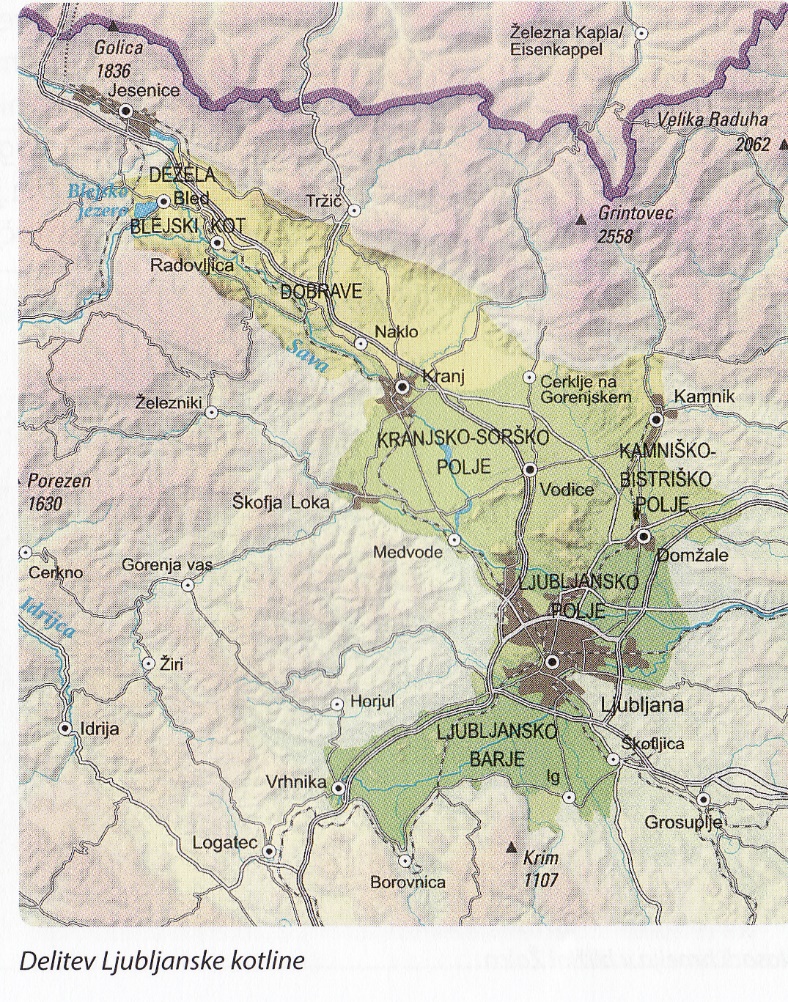 Blejski kot in Dežela:----Dobrave:----Kranjsko-Sorško polje:----Kamniškobistriško polje:----Ljubljansko polje:---Ljubljansko barje:----